COALITION FOR AN EFFECTIVE AFRICAN COURT ON HUMAN AND PEOPLES' RIGHTSMawalla Heritage Park, Plot No 175/20 Mawalla Road, Olasiti, Arusha; P.O. Box 16769, Arusha, TanzaniaTel/Fax: +255 73 297 9997; www.africancourtcoalition.org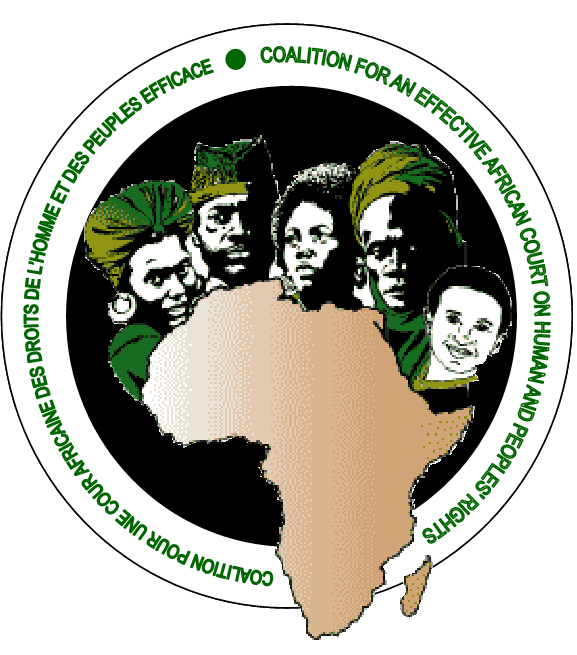 Application for Individual Membership IMPORTANTThe latest information about the terms and conditions for membership of the African Court Coalition is available on its website at www.africancourtcoalition.org.Please complete the application form and email it to the Secretariat at: info@africancourtcoalition.orgIn the Subject line, write: African Court Coalition - Application for MembershipPayment of annual membership fees will only apply when an application is successful.Date	:                                           Signature	: A.Information of Contact PersonInformation of Contact PersonInformation of Contact Person1Surname / Family Name2First Name3Mr./Mrs./Ms/Dr/Prof4Position5Email Address6Mobile numberB.Individual’s Organisation Information ( If any)Individual’s Organisation Information ( If any)Individual’s Organisation Information ( If any)7Name of Organisation8Physical Address Line19Physical Address Line210Town11Country12Postal Address13Tel14Fax15Email16Website17Brief description of organisation activities18Reasons for joining the Coalition19Select a strategyAdvocacyLitigationResearchTrainingOthers